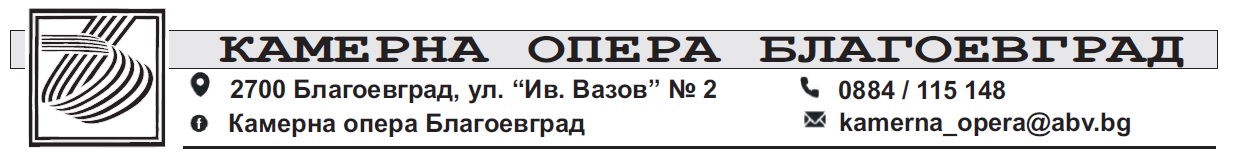 Предложения на Камерна опера Благоевград за културния календар на Община Благоевград – м. АПРИЛ 2023 г.На 04.04.2023 г. от 19.00 ч. в зала „Пейо Яворов“ Камерна опера Благоевград ще представи „ВЕЧЕР с ЛУДВИГ ВАН БЕТОВЕН“ –СИМФОНИЧЕН КОНЦЕРТ със солист–пиано Симеон Гошев.Оркестърът на Камерна опера Благоевград ще свири под диригентската палка на Маестро Красимир Топалов, концертмайстор – Стоил Богданов.Концертната програма ще включва:1. Увертюра „Егмонт“.2. Концерт за пиано и оркестър № 1.3. Симфония № 2.Ръководството на Камерна опера Благоевград запазва правото си за евентуални промени и допълнения.	Лина Ангелова	Директор на Камерна опера БлагоевградДАТА, ЧАСМЯСТОПРОЯВАОРГАНИЗАТОР04.04.2023Вторник19.00 ч.Зала „Пейо Яворов“„ВЕЧЕР с ЛУДВИГ ВАН БЕТОВЕН“–СИМФОНИЧЕН КОНЦЕРТСолист–пиано Симеон Гошев Диригент Красимир ТопаловКонцертмайстор Стоил БогдановОркестър на Камерна опера Благоевград Камерна опера БлагоевградОбщина Благоевград06.04.2023Четвъртък18.00 ч.Зала „Пейо Яворов“Участие в Юбилейния концерт на ПМГ „Сергей Корольов“